ПроектХАНТЫ-МАНСИЙСКИЙ АВТОНОМНЫЙ ОКРУГ - ЮГРАХАНТЫ-МАНСИЙСКИЙ РАЙОНДУМАРЕШЕНИЕ00.00.2021                                                                                                      № 00О внесении изменений в решение Думы Ханты-Мансийского района от 21.03.2008 № 283 «Об утверждении схемы территориального планированияХанты-Мансийского района»В целях приведения муниципальных правовых актов в соответствие с требованиями действующего законодательства, на основании Федерального закона от 06.10.2003 № 131-ФЗ «Об общих принципах организации местного самоуправления в Российской Федерации, Градостроительного кодекса Российской Федерации, руководствуясь частью 1 статьи 31 Устава Ханты-Мансийского района, Дума Ханты-Мансийского районаРЕШИЛА:	1.Внести в решение Думы Ханты-Мансийского района от 21.03.2008 № 283 «Об утверждении схемы территориального планирования Ханты-Мансийского района» (далее – решение) изменения, дополнив Схему территориального планирования Ханты-Мансийского района  (приложение к решению) приложением «Материалы по обоснованию схемы территориального планирования Ханты-Мансийского района в виде карт» согласно приложению к настоящему решению. 	2. Карту зон с особыми условиями использования территории Ханты-Мансийского района в составе материалов по обоснованию схемы территориального планирования Ханты-Мансийского района изложить с учетом корректировки зон затопления и подтопления, отображающих фактические высотные отметки территорий СОНТ «Путеец», ДНТ «Черемхи», ДНТ «Черемхи 2», ДНТ «Самаровское».от              №«О внесении изменений в решение Думы Ханты-Мансийского района от 21.03.2008 № 283 «Об утверждении схемы территориального планированияХанты-Мансийского района»Материалы по обоснованиюсхемы территориального планирования Ханты-Мансийского района в виде картКарта объектов капитального строительства, иных объектов, территорий, зон, которые оказали влияние на определение планируемого размещения объектов местного значения Ханты-Мансийского района, объектов федерального значения, объектов регионального значения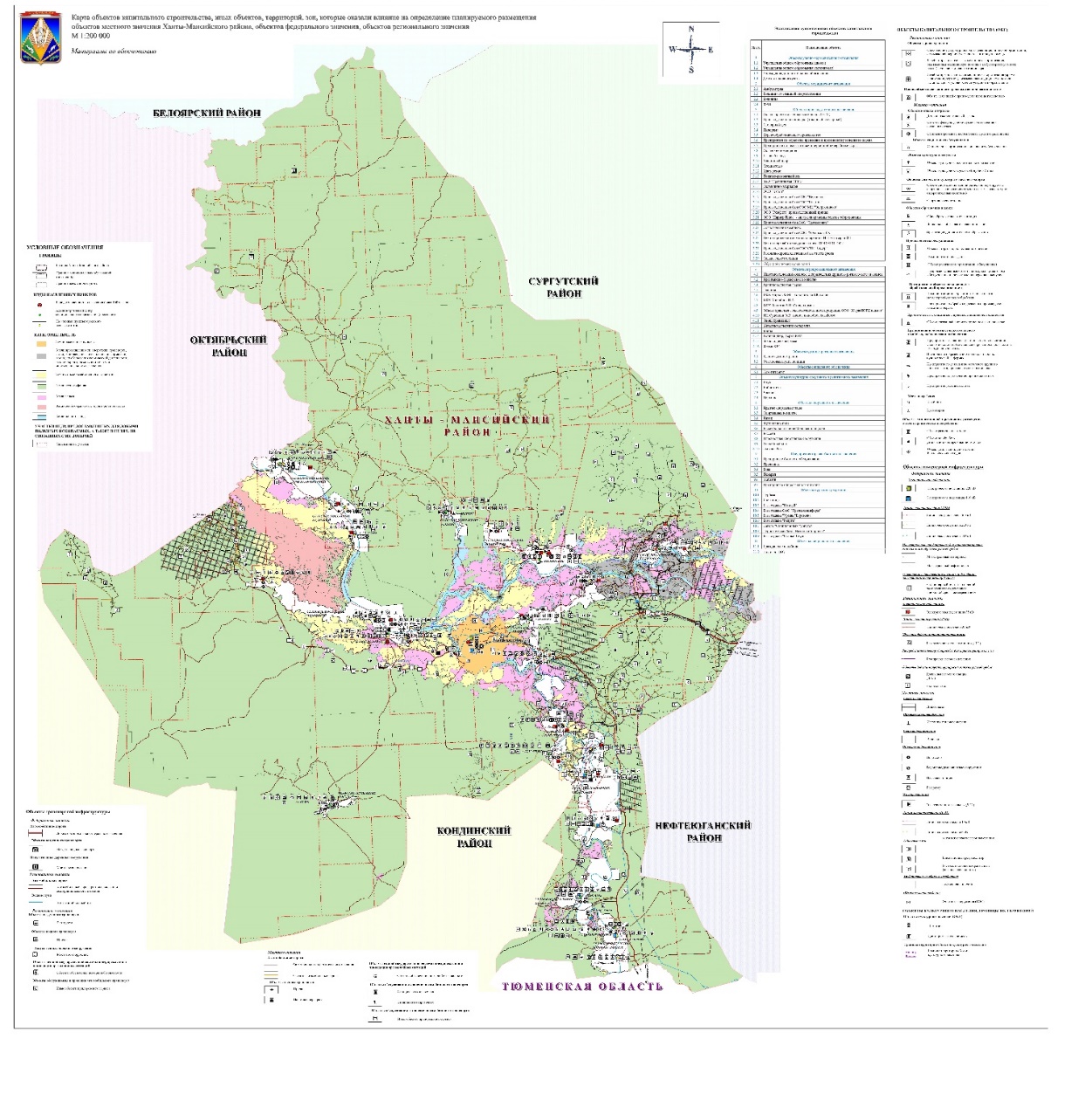 Карта особо охраняемых природных территорий и территорий традиционного природопользования коренных малочисленных народов Севера регионального значения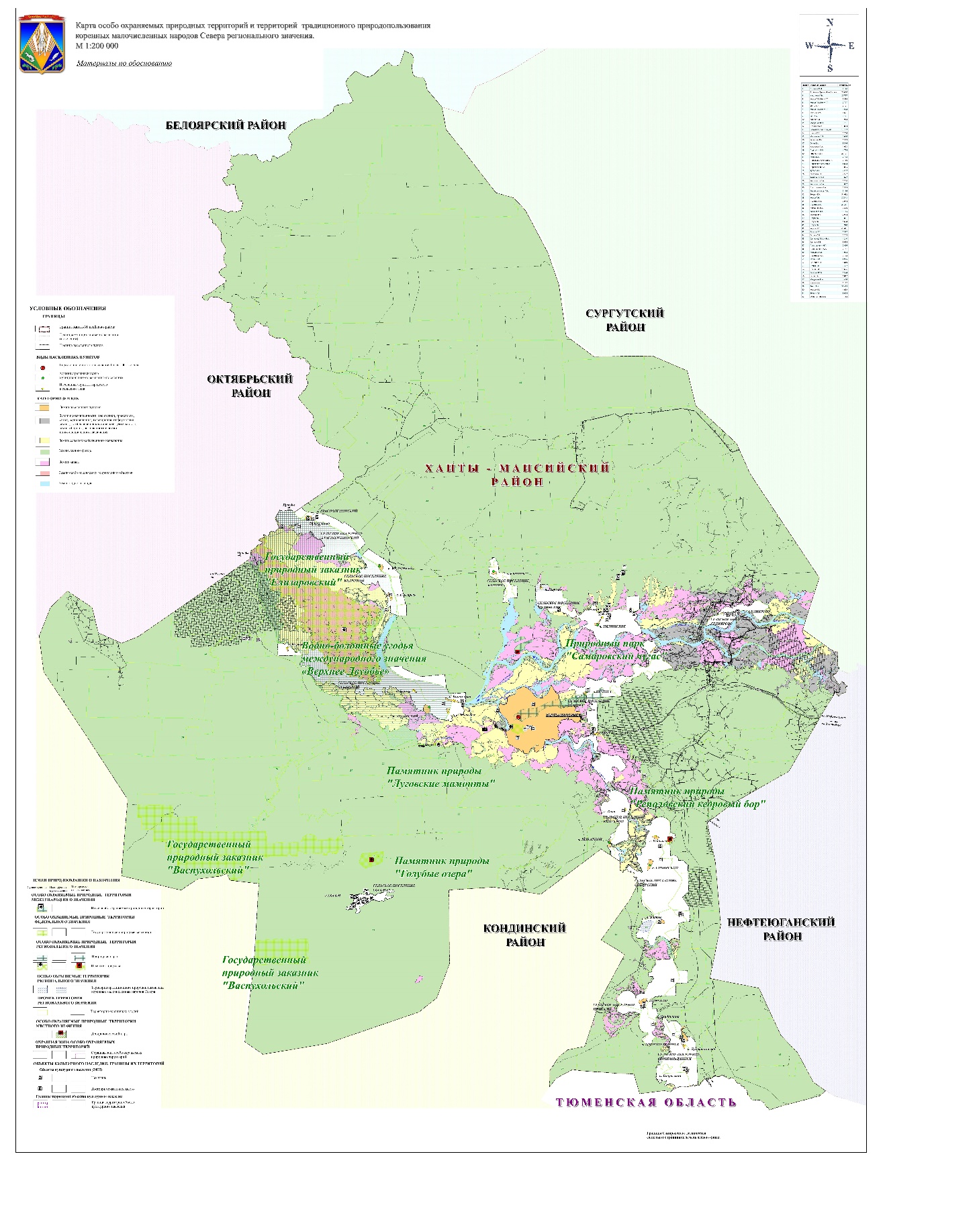 Карта транспортной инфраструктуры Ханты-Мансийского района 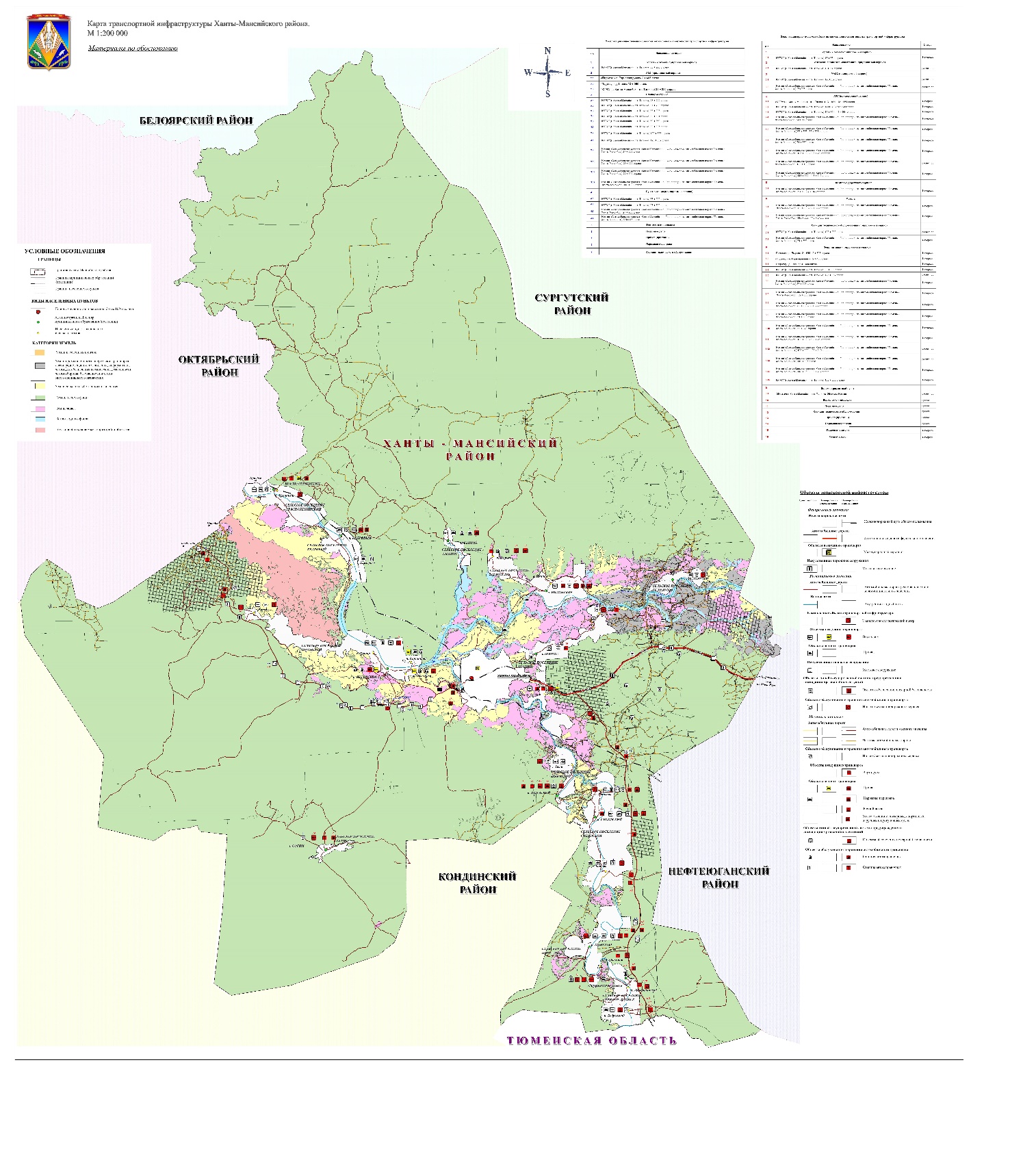 Карта объектов инженерной инфраструктуры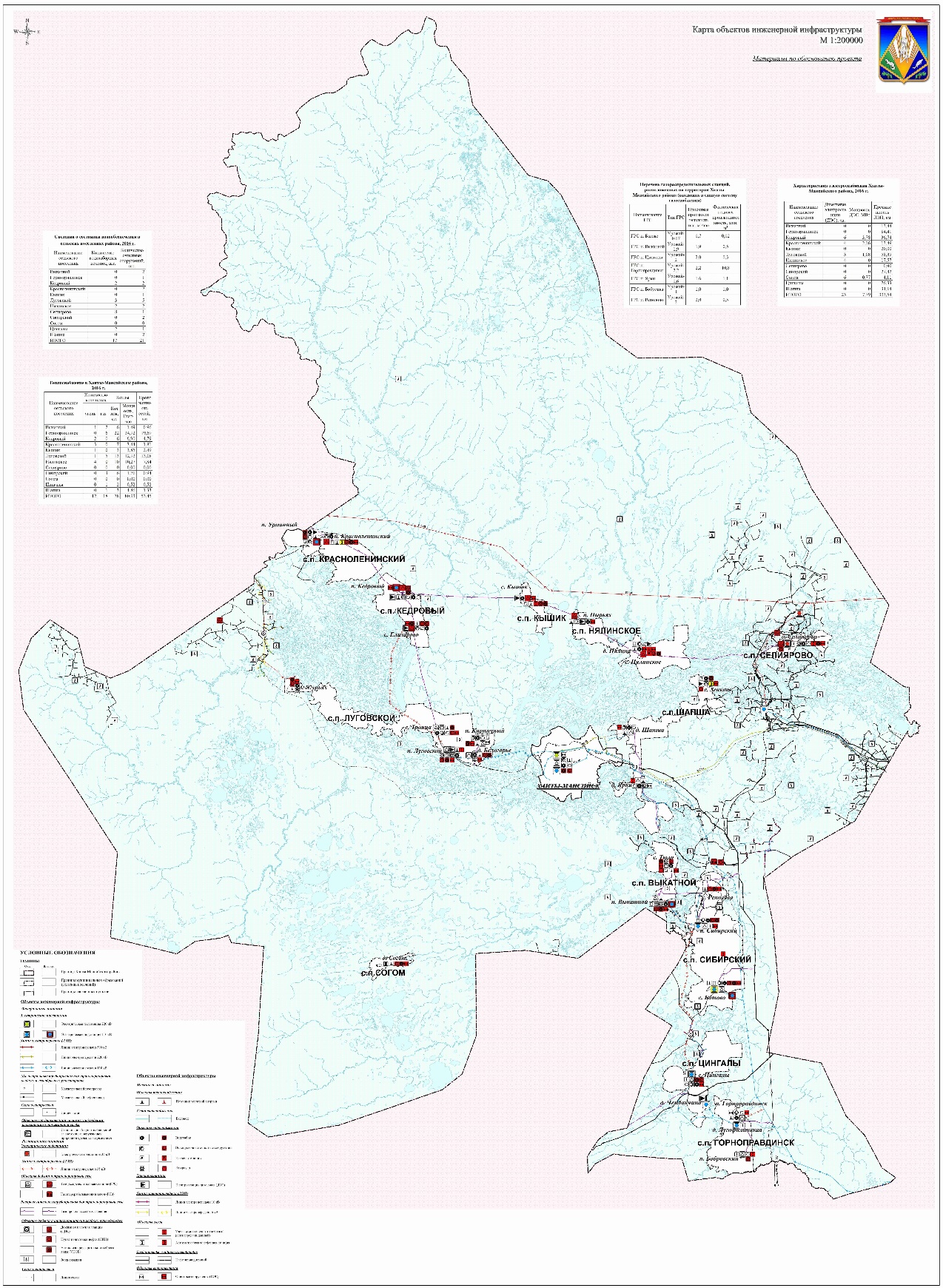 Карта зон с особыми условиями использования территории Ханты-Мансийского района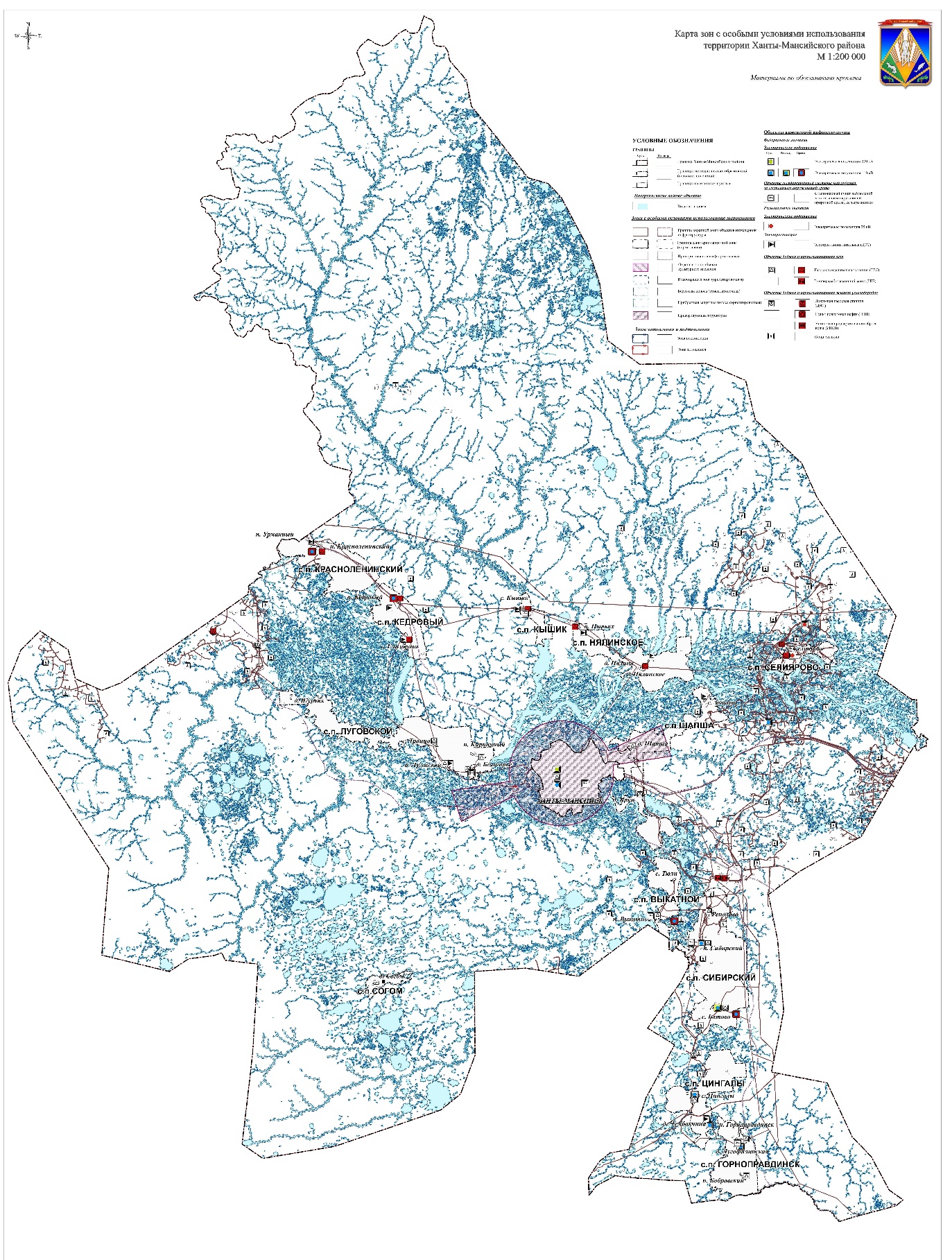 Карта размещения инвестиционных объектов, относящихся к приоритетным направлениям развития экономики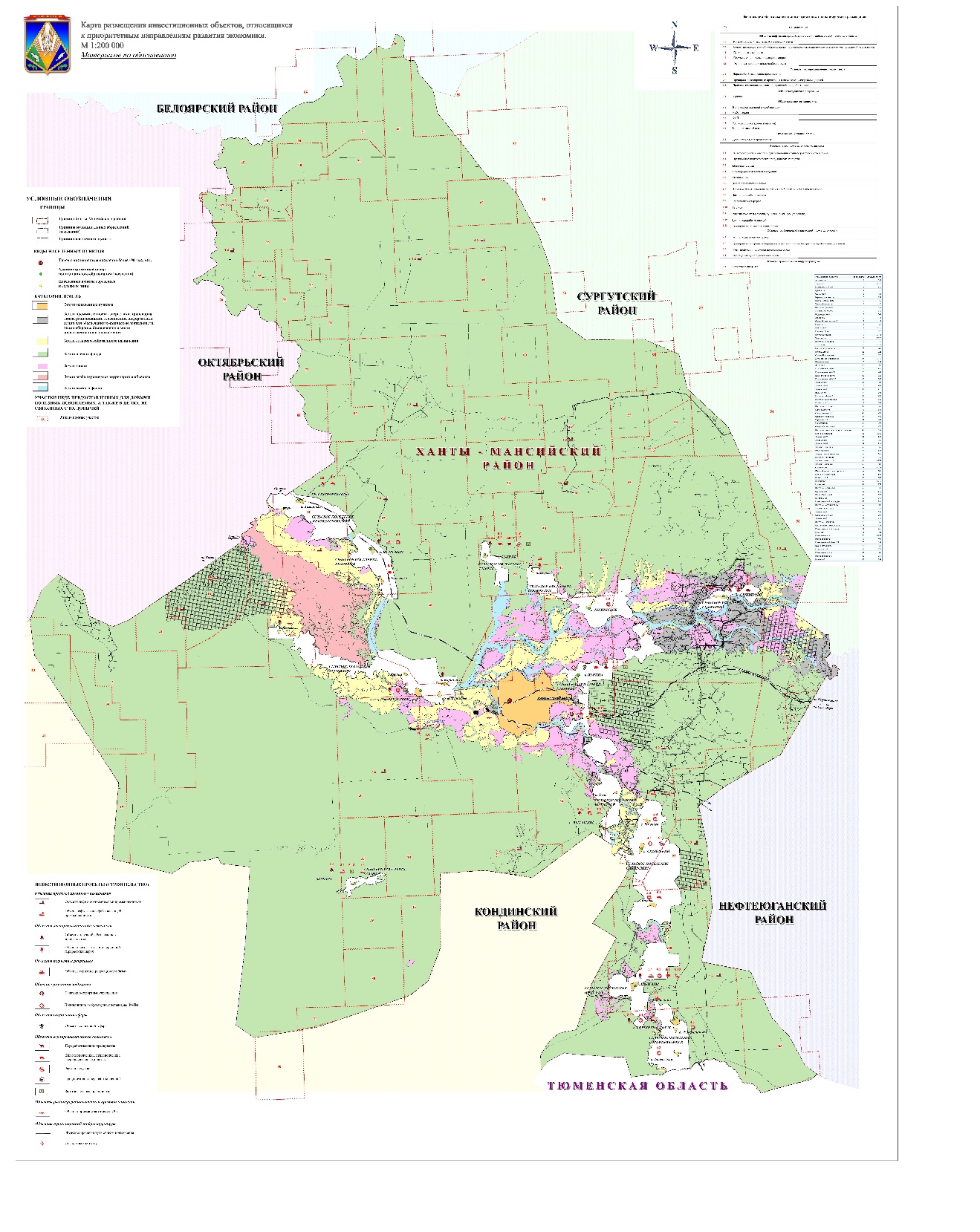 Схема модели пространственной организации территории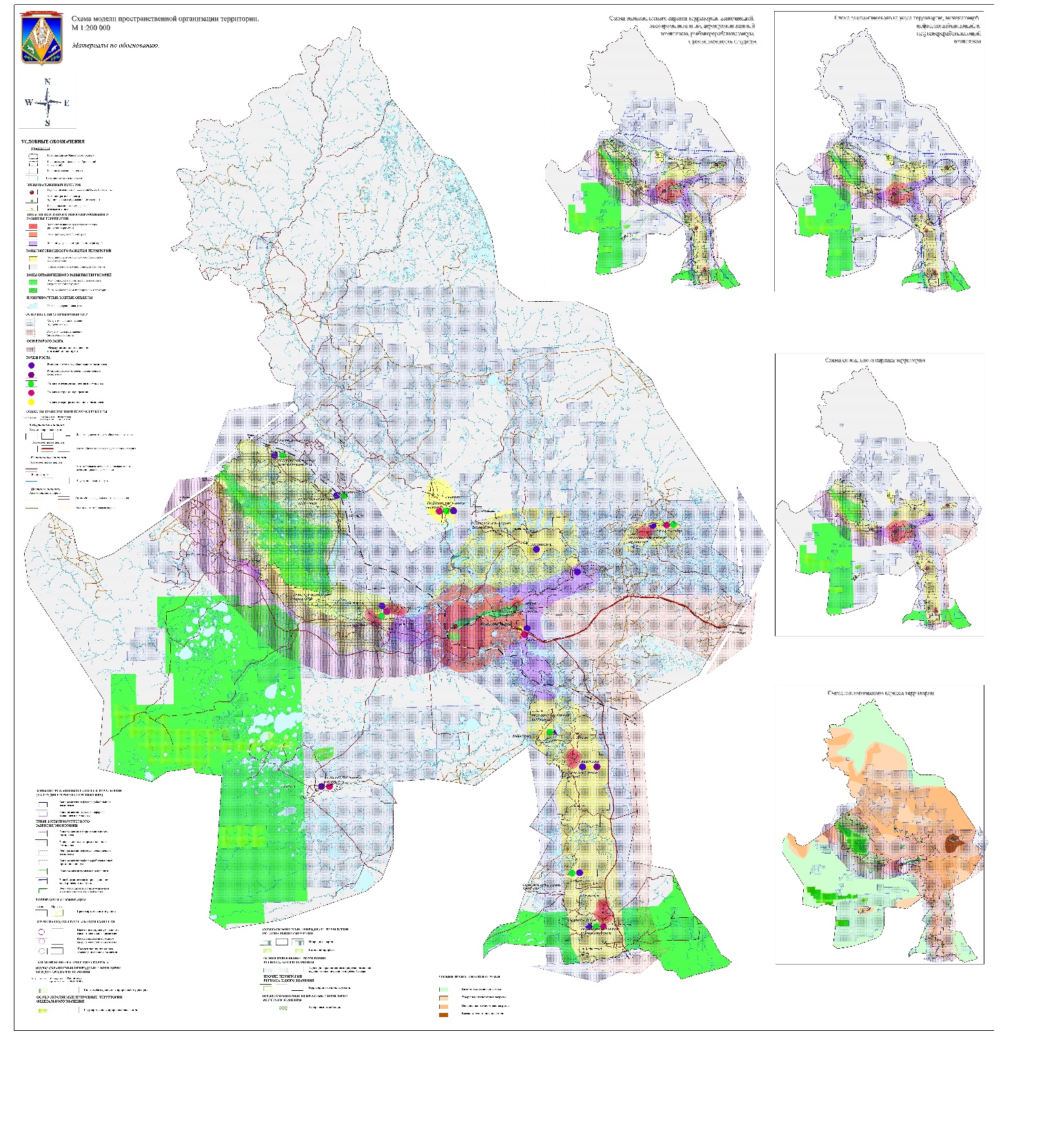 Карта (схема) территорий, подверженных риску возникновения чрезвычайных ситуаций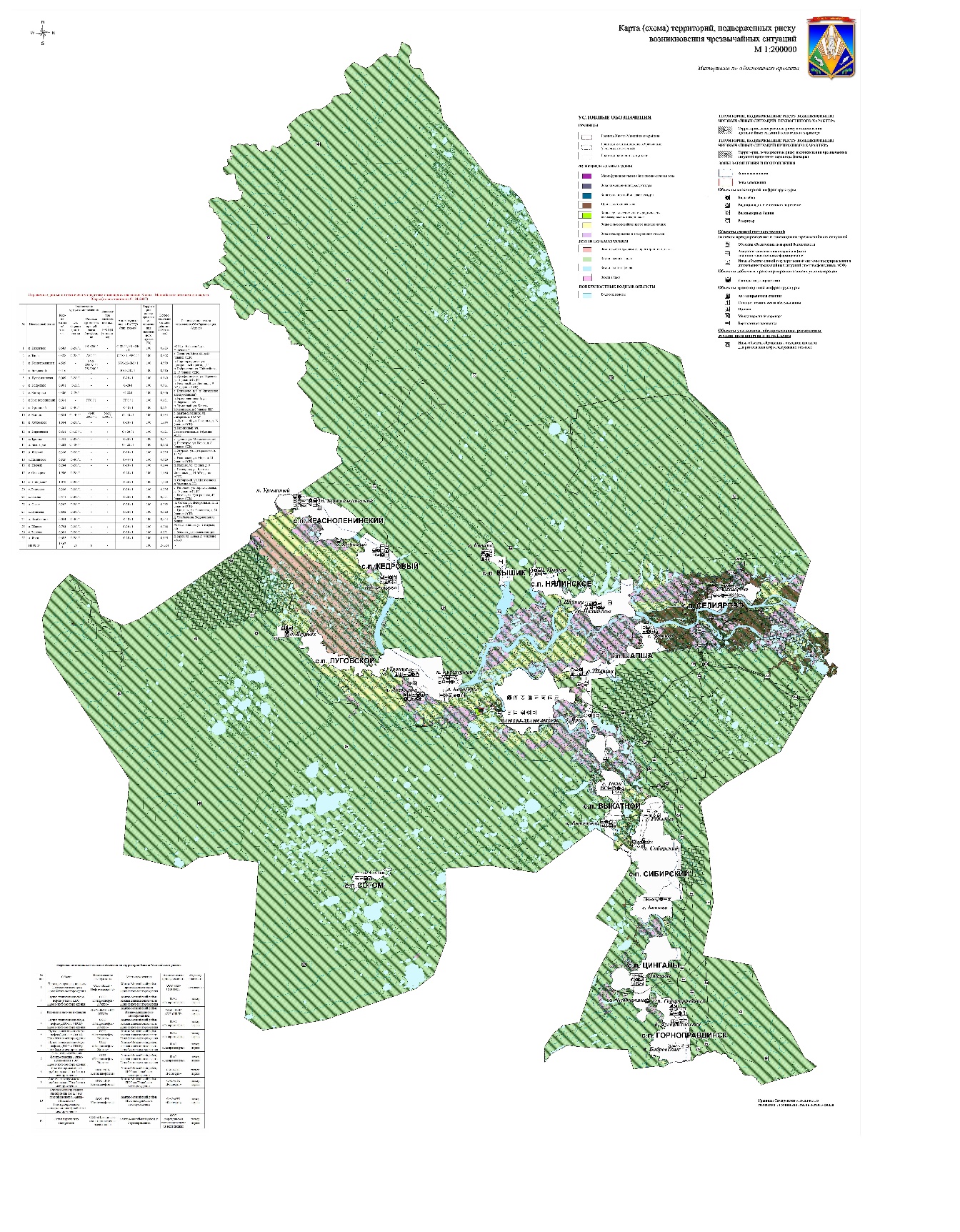 Схема функционально-отраслевого зонирования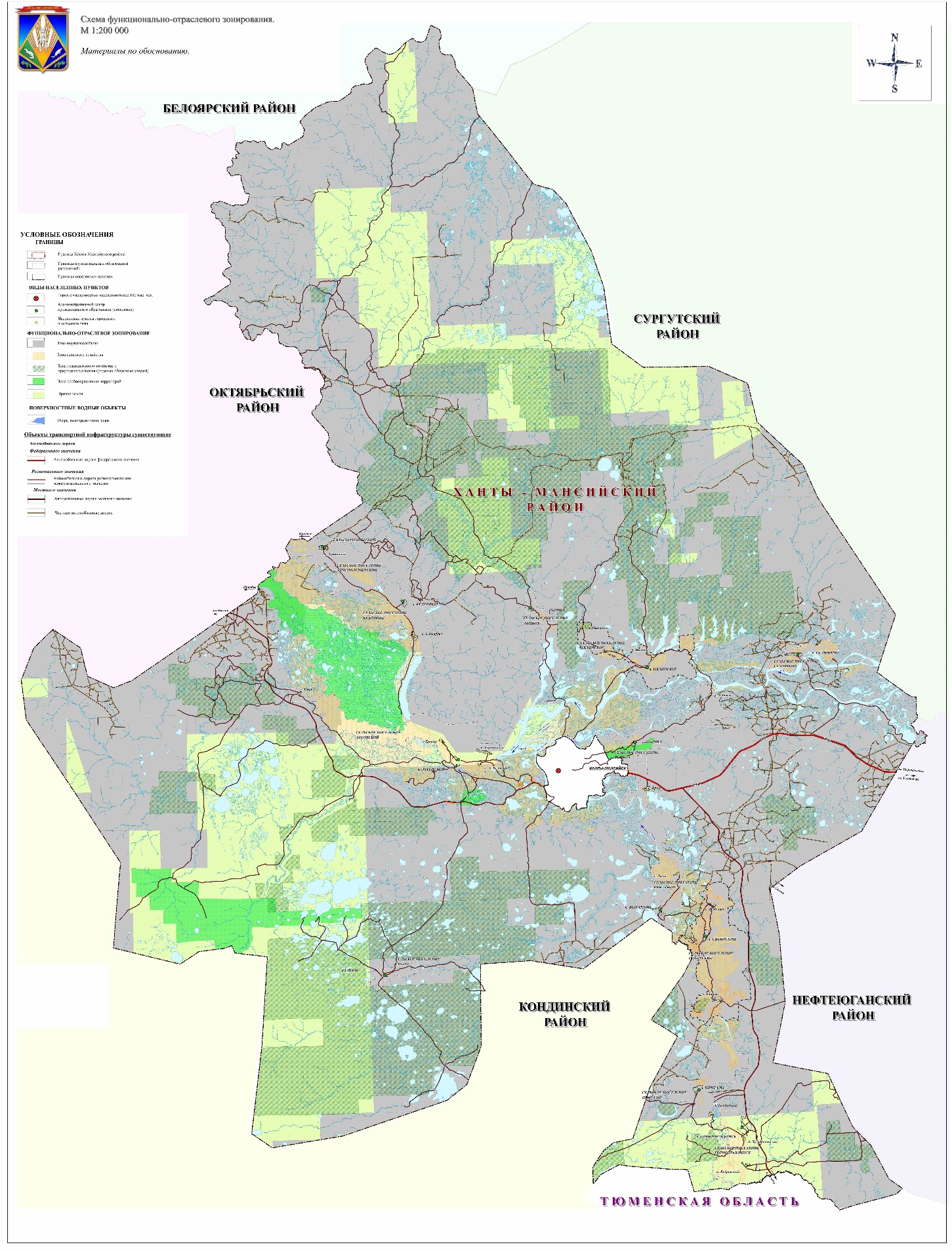 Председатель Думы                                            Глава                                                        Ханты-Мансийского района	                           Ханты-Мансийского района                                   Е.А. Данилова		                   		             К.Р. Минулин           Приложение к решению Думы Ханты-Мансийского района